ActiviteitCategorieCategorieGroepInktvis tikkertjeTikspelenTikspelen3&4Beschrijving activiteitBeschrijving activiteitPlattegrondPlattegrondDe docent kiest vier tikkers uit.Het spel begint met 2 hoepels met ieder 2 tikkers eraan vast. Als je bent getikt bent pak je ook de hoepel vast en ben je ook een tikker. Bij 4 tikkers per hoepel geldt de regel 4 is teveel, dat betekent dat 2 van de vier een nieuwe hoepel gaan halen bij de docent. Als iedereen is getikt brengen de leerlingen de hoepels weer terug en begint er weer een nieuwe ronde.De docent kiest vier tikkers uit.Het spel begint met 2 hoepels met ieder 2 tikkers eraan vast. Als je bent getikt bent pak je ook de hoepel vast en ben je ook een tikker. Bij 4 tikkers per hoepel geldt de regel 4 is teveel, dat betekent dat 2 van de vier een nieuwe hoepel gaan halen bij de docent. Als iedereen is getikt brengen de leerlingen de hoepels weer terug en begint er weer een nieuwe ronde.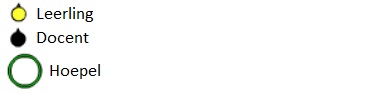 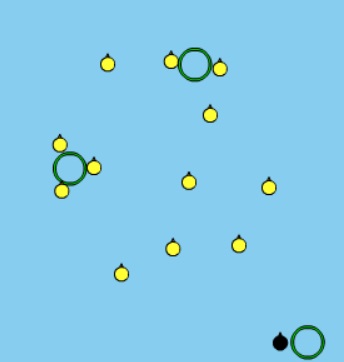 RegelsRegelsDifferentiatiesDifferentiatiesDe tikkers moeten de hoepel vast houdenAls je getikt bent pak je de hoepel vast en ben je ook tikkerAls je met 4 leerlingen aan een hoepel staat pak je een nieuwe hoepelDe tikkers moeten de hoepel vast houdenAls je getikt bent pak je de hoepel vast en ben je ook tikkerAls je met 4 leerlingen aan een hoepel staat pak je een nieuwe hoepelMakkelijker Lopers & moeilijker tikkers:beginnen met minder inktvissenveld groter makenMakkelijker tikkers & moeilijker lopers:beginnen met meer inktvissenveld kleiner makenMakkelijker Lopers & moeilijker tikkers:beginnen met minder inktvissenveld groter makenMakkelijker tikkers & moeilijker lopers:beginnen met meer inktvissenveld kleiner makenDoelenDoelenVeiligheidVeiligheidMotorische doelstelling:GeenSociale doelstelling:Aan het einde van het spel kunnen er per ronde 3 inktvissen zo samenwerken dat ze de complete ronde heel blijven en geen enkele leerling de hoepel moet loslaten. Dit betekent dat er goed samengewerkt moet worden zodat iedereen steeds dezelfde richting op loopt.Cognitieve doelstelling:Aan het einde van het spel kunnen de tikkers minimaal 2x per ronde een aantal lopers in een hoekje drijft en tikt. Het gaat er hierbij om dat ik tactische samenwerking wil zien, het maakt niet uit hoeveel van de lopers er daardoor getikt worden. Als er maar samengewerkt wordt.Motorische doelstelling:GeenSociale doelstelling:Aan het einde van het spel kunnen er per ronde 3 inktvissen zo samenwerken dat ze de complete ronde heel blijven en geen enkele leerling de hoepel moet loslaten. Dit betekent dat er goed samengewerkt moet worden zodat iedereen steeds dezelfde richting op loopt.Cognitieve doelstelling:Aan het einde van het spel kunnen de tikkers minimaal 2x per ronde een aantal lopers in een hoekje drijft en tikt. Het gaat er hierbij om dat ik tactische samenwerking wil zien, het maakt niet uit hoeveel van de lopers er daardoor getikt worden. Als er maar samengewerkt wordt.verwijder banken en andere obstakels uit het tikvak of stel als regel dat de leerlingen niet op of over de materialen mogen lopen of klimmenlet op dat de leerlingen elkaar niet over de grond heen trekken met de hoepelverwijder banken en andere obstakels uit het tikvak of stel als regel dat de leerlingen niet op of over de materialen mogen lopen of klimmenlet op dat de leerlingen elkaar niet over de grond heen trekken met de hoepelBeweegproblemen met aanwijzingenBeweegproblemen met aanwijzingenMaterialenMaterialenBP:De tikkers tikken erg weinig lopers.AW:Leg aan de leerlingen uit hoe je met verschillende groepjes tikkers een aantal lopers in een hoekje kan drijven en tikken.BP:De tikkers tikken erg weinig lopers.AW:Leg aan de leerlingen uit hoe je met verschillende groepjes tikkers een aantal lopers in een hoekje kan drijven en tikken.ongv. 15 hoepels (dit ligt aan het aantal leerlingen)ongv. 15 hoepels (dit ligt aan het aantal leerlingen)